西城教育研修学院2020—2021学年度第一学期小学第12周研修活动安排（2020年11月16日—2020年11 月 20 日）第三次全区研修活动小学语文三年级活动活动时间：2020年11月19日（周四）下午2:00活动地点：自主安排活动内容：视频案例交流教师： 英靖楠    西师附小           黄新玉    三帆附小本次活动为本学期第三次全年级研修活动，请您活动后及时参与网上活动评价。第三次全区研修活动小学语文六年级活动活动时间：2020年11月19日（周四）下午2:00活动地点：各自安排活动内容：教学现场课及评课统编教材使用研究——习作单元主题研究交流教师：王永红  黄城根小学王红蕊   三里河第三小学宋艳梅   康乐里小学本次活动为本学期第三次全年级研修活动，请您活动后及时参与网上活动评价。小学体育学科研修活动各小学体育教师：定于11月20日(星期五)下午1：30, “小学体育教师专业发展课程——专业技能与教学实践4”课程（吉星老师负责）以网络研修的形式开展研修活动。本次活动将进行教师专业技能田径、体操、足球项目的视频培训。请老师们及时查阅研修网上的信息，并按时在研修网络平台上进行学习。（小学体育学科协作组活动）注：本次活动将于2020年12月11日22:00结束，请在结束前参加完成本次活动。注意，一定要在“专题讨论”栏目中实名发表评论，评论将作为本次活动的签到记录。（为使本次活动签到记录更加准确，请在您的评论后注明单位、姓名）小学美术教师挖掘教材的文化内涵，增强知识储备落实学科核心素养——欣赏评述、综合探索领域（一）小学劳技教研活动时 间：2020年11月20日（周五）下午地 点：劳技教师所在学校内 容： 1.在研修网上观看“纸工技能辅导”的视频（包括本次技能辅导作业内容及要求）；2.按照要求，构思、设计作业样式；3.等待区里通知，在规定时间领作业材料，再根据自己的设计，完成作业；4.在word文档中插入三张照片（一张制作过程的照片、一张完成的作品照片、一张使用中的作品照片）。5.将word文档以“附件”形式传至“我的作业”，提交即可。作业提交时间截止至2020年12月11日。请老师们务必在规定时间内提交作业，本次活动的考勤将以此为依据。参加人：请各校专、兼职劳技课教师参加。2020-2021学年度第一学期小学语文一年级网络研修活动案例问题各位一年级教师：西城区宏庙小学侯婉婷老师录制的识字课《日月明》已发布在西城教育研修网上。现将本次视频案例研讨活动有关事宜通知如下：第一、观摩研讨内容：本次活动聚焦识字教学，教师在网络授课中的哪些环节给您留下了深刻的印象，请老师们就“识字教学中，如何激发学生的识字兴趣，培养识字能力”进行研讨。第二、研讨时注意：1.登陆西城教育研修网，在“视频案例”频道观看此课程相关案例。2.请老师们在“案例问题”下面结合自己的思考和学习实践，围绕上面的研讨内容参与研讨。（研讨时请写清校名和姓名，方便登统考勤）3.本次活动为本学期 “统编教材一年级上册双线组元目标落实策略研究”的第二次区级研修活动，活动后注意在“继教管理平台”写出对此次活动的评价。第三、请老师们于2020年12月30日前，完成此次网上研讨。请老师们畅所欲言，分享教学心得。小学音乐学科研修活动(面向新教师课程)活动主题：小学音乐新教师提升教育教学能力的实践研修之教学背景分析（一）活动时间：2020年11月18日（星期三）下午1:30活动地点：研修网平台活动内容：课程资源建设工作资料整理与交流总结小学音乐学科研修活动(面向骨干教师课程)活动主题：小学音乐骨干教师发挥引领作用的实践研修之微课设计与制作（一）活动时间：2020年11月18日（星期三）下午1:30活动地点：研修网平台活动内容：课程资源建设工作资料整理与交流总结小学数学五年级全区研修活动本次研修活动为网络研修，具体安排及要求如下。研修活动主题：以转化思想统领《多边形的面积》单元教学活动时间：2020年11月16日—2020年12月30日活动地点：各校活动形式：网络研修网络研修资料内容：本次研究活动，为老师们提供以下学习内容。参与网络研修活动方法及要求：1.登录研修网小学数学五年级学科主页，点击“活动”按钮，在列表中找到“以转化思想统领《多边形的面积》单元教学”这一标题，点击标题进入活动页面。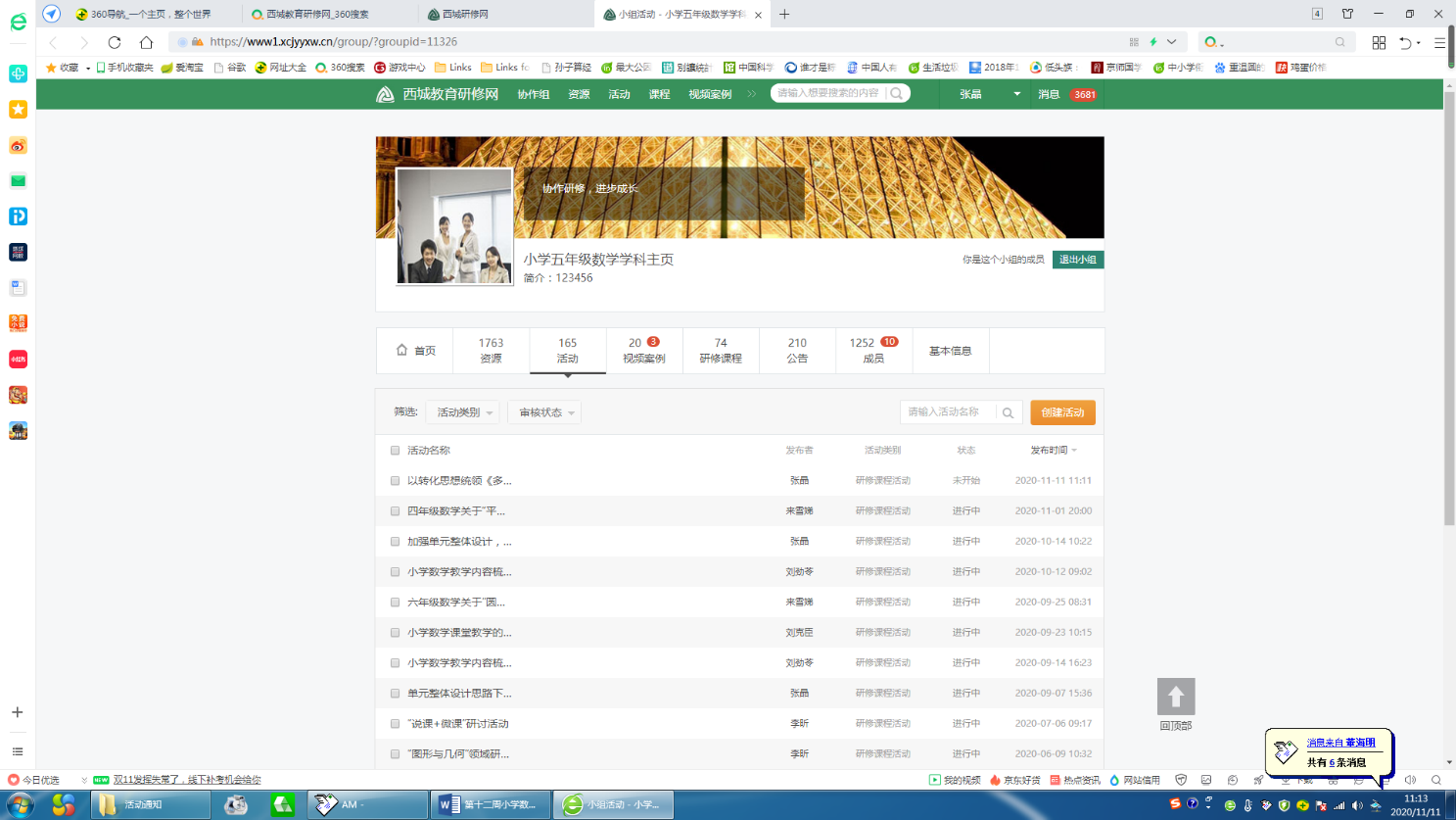 2.进入到活动页面后，点击“参加”按钮，进入到学习页面，开始学习。3.根据个人时间合理安排学习，在规定的活动时间内完成以上研修资料的学习。4.具体要求。请老师们认真学习推荐的相关资源及线上的学习资源，开展线上学习与线下教学实践相结合的研修活动。把微课中压缩的学生学习过程结合授课班级学生的实际情况、自己的教学思考，进一步的设计、完善、实践、思考。结合校本教研活动，加强实践前的集体备课和研究、实践后的交流和反思。充分利用优质的线上教学资源，全面落实教学目标，提高教学研究能力。5. 进行活动后评价。完成研修活动后，请老师们参与评价，该评价将作为研修活动考核及记录考勤的方式。因此请老师们在评价时一定要在第一行写清学校+姓名，以便为您记录考勤。以上所有学习均请在12月30日之前完成。温馨提示：10月19日开始的研修活动，还没有完成的老师请按要求抓紧时间完成。活动主题：小学美术教师挖掘教材的文化内涵，增强知识储备落实学科核心素养——欣赏评述、综合探索领域（一 活动形式：网上学习活动日期：2020-11-18 00:002020-11-18 00:002020-11-18 00:00活动地点：网上研修网上研修网上研修主持人：校际组组长校际组组长校际组组长主讲人：校际组组长   高级教师  校际组所在校校际组组长   高级教师  校际组所在校校际组组长   高级教师  校际组所在校主题：【校际组教研】 课例研究:结合区级研修内容或青年教师研修内容，进行组内研究课。结合新教师课程针对规范教学设计的内容，审阅新教师的教学设计，提出修改意见并督促按时上交。 提示：组长根据实际情况安排研究课形式，并做好本次活动考勤。组内推荐的研究课11月25日前将百度网盘码发到微信“校际组组长”群【校际组教研】 课例研究:结合区级研修内容或青年教师研修内容，进行组内研究课。结合新教师课程针对规范教学设计的内容，审阅新教师的教学设计，提出修改意见并督促按时上交。 提示：组长根据实际情况安排研究课形式，并做好本次活动考勤。组内推荐的研究课11月25日前将百度网盘码发到微信“校际组组长”群【校际组教研】 课例研究:结合区级研修内容或青年教师研修内容，进行组内研究课。结合新教师课程针对规范教学设计的内容，审阅新教师的教学设计，提出修改意见并督促按时上交。 提示：组长根据实际情况安排研究课形式，并做好本次活动考勤。组内推荐的研究课11月25日前将百度网盘码发到微信“校际组组长”群教材介绍以转化思想统领《多边形的面积》教学的思考与实践宏庙小学方银芝教学案例分享单元重点课课例介绍骨干教师